Premix CaMax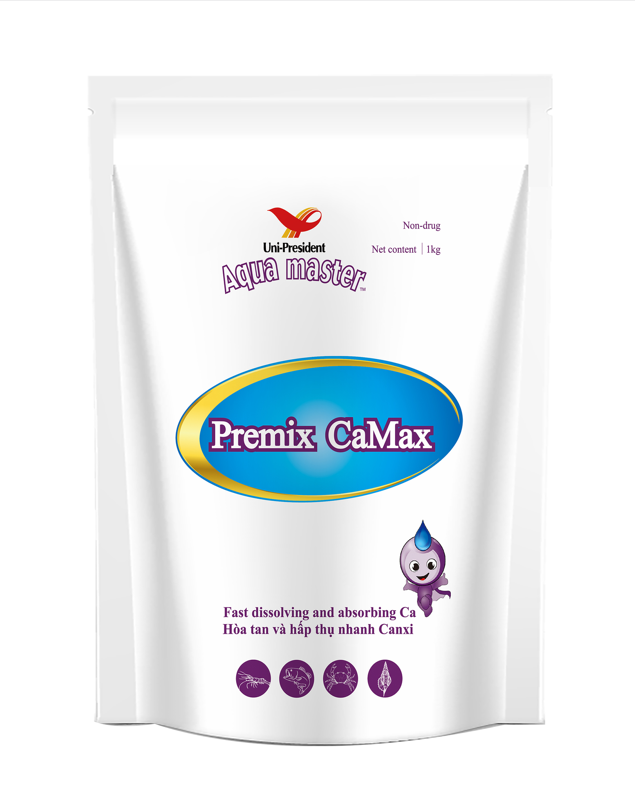 Hòa tan và hấp thụ nhanh CanxiTHÀNH PHẦN:Canxi cacbonat, Magie sulphat, Sắt(II) sunfat (FeSO₄), Kẽm sunphat, bột zeolite (chất mang).HÌNH DẠNG: BộtPHẠM VI ỨNG DỤNG: Dùng được cho tất cả đối tượng thủy sản như tôm, cá, cua,…PHÂN TÍCH SẢN PHẨM: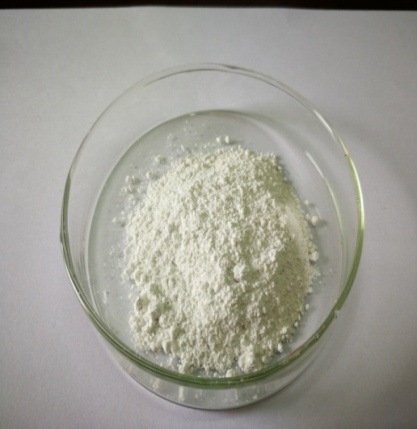 CÔNG DỤNG: Cung cấp khoáng chất cần thiết cho tôm nuôi.Giúp tôm nhanh cứng vỏ và cải thiện sức sống.CÁCH SỬ DỤNG VÀ LIỀU DÙNG:  Trộn cho ăn: Dùng 3-5g/kg thức ăn, ngày 1 cử, hòa tan với nước sạch, sau đó trộn đều với thức ăn và để khô. Dùng 5-10g/kg, ngày 2 cử khi tôm bị mềm vỏ.Chỉ tiêuHàm lượng đảm bảoCa（ trong Canxi carbonat ）≥ 20.0%Mg（ trong Magie sulphat ）≥ 3000mg/kgFe (trong Sắt(II) sunfat)2000-10000 mg/kgZn (trong Kẽm sunphat)1000-30000 mg/kgĐộ ẩm≤ 10.0%